Проект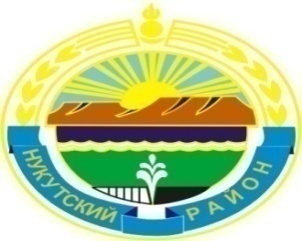 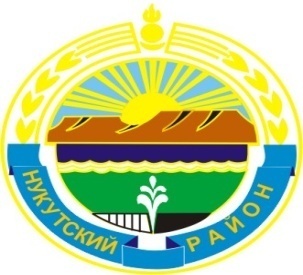 МУНИЦИПАЛЬНОЕ  ОБРАЗОВАНИЕ «НУКУТСКИЙ  РАЙОН»АДМИНИСТРАЦИЯМУНИЦИПАЛЬНОГО ОБРАЗОВАНИЯ «НУКУТСКИЙ РАЙОН»ПОСТАНОВЛЕНИЕот  «___» ______2013 г.		              № 			                 п. НовонукутскийО внесении изменений в Административный регламент  по предоставлению муниципальнойуслуги «Предоставление информации об организации общедоступного и бесплатногоначального общего, основного общего, среднего (полного) общего образования в общеобразовательныхучреждениях»Руководствуясь Федеральным законом от 03.12.2011 № 383-ФЗ "О внесении изменений в отдельные законодательные акты Российской Федерации", Федеральным законом от 27.07.2010 № 210-ФЗ "Об организации предоставления государственных и муниципальных услуг", постановлением Администрации муниципального образования «Нукутский район» от 30.08.2011 № 420 "О разработке и утверждении административных регламентов предоставления муниципальных услуг", АдминистрацияПОСТАНОВЛЯЕТ:1. Внести в Административный регламент по предоставлению муниципальной услуги «Предоставление информации об организации общедоступного и бесплатного начального общего, основного общего, среднего (полного) общего образования в общеобразовательных учреждениях», утвержденный постановлением администрации муниципального образования МО «Нукутский район» от 18.06.2012 г. № 328 (далее - Административный регламент), следующие изменения:Раздел 5 «Досудебный  (внесудебный) порядок обжалования решений и действий (бездействия) органа, предоставляющего услугу, а также должностных лиц, муниципальных служащих» Административного регламента изложить в следующей редакции:«5. ДОСУДЕБНОЕ (ВНЕСУДЕБНОЕ) ОБЖАЛОВАНИЕ ЗАЯВИТЕЛЕМ РЕШЕНИЙИ ДЕЙСТВИЙ (БЕЗДЕЙСТВИЯ) ОБЩЕОБРАЗОВАТЕЛЬНОГО УЧРЕЖДЕНИЯ,ПРЕДОСТАВЛЯЮЩЕГО МУНИЦИПАЛЬНУЮ УСЛУГУ, ЕГОДОЛЖНОСТНОГО ЛИЦА, ЛИБО РАБОТНИКА»5.1. Каждый заявитель может обратиться с жалобой на решения, действия (бездействие) общеобразовательного учреждения, предоставляющего муниципальную услугу, его должностного лица либо работника, в том числе в следующих случаях:1) нарушение сроков регистрации запроса заявителя о предоставлении муниципальной услуги;2) нарушение срока предоставления муниципальной услуги;3) требование у заявителя документов, не предусмотренных нормативными правовыми актами Российской Федерации, нормативными правовыми актами Иркутской области, муниципальными правовыми актами муниципального образования «Нукутский район»  для предоставления муниципальной услуги;4) отказ в приеме документов, представление которых предусмотрено нормативными правовыми актами Российской Федерации, нормативными правовыми актами Иркутской области, муниципальными правовыми актами муниципального образования «Нукутский район» для предоставления муниципальной услуги, у заявителя;5) отказ в предоставлении муниципальной услуги, если основания отказа не предусмотрены федеральными законами и принятыми в соответствии с ними иными нормативными правовыми актами Российской Федерации, нормативными правовыми актами Иркутской области, муниципальными правовыми актами муниципального образования «Нукутский район»;6) затребование с заявителя при предоставлении муниципальной услуги платы, не предусмотренной нормативными правовыми актами Российской Федерации, нормативными правовыми актами Иркутской области, муниципальными правовыми актами муниципального образования «Нукутский район»;7) отказ общеобразовательного учреждения в исправлении допущенных опечаток и ошибок в выданных в результате предоставления муниципальной услуги документах либо нарушение установленного срока таких исправлений.5.2. Жалоба на решения, действия (бездействие) работника общеобразовательного учреждения, ответственного за предоставление муниципальной услуги, подается директору общеобразовательного учреждения. Жалоба на решения, действия (бездействие) директора общеобразовательного учреждения подается начальнику Управления образования администрации МО «Нукутский район». Жалоба на решения, действия (бездействие) начальника Управления образования администрации МО «Нукутский район» подается главе администрации муниципального образования «Нукутский район».5.3. Жалоба подается в письменной форме на бумажном носителе, в электронной форме.      Жалоба может быть принята при личном приеме заявителя.5.4. Жалоба должна содержать:- наименование общеобразовательного учреждения, его должностного лица, работника, решения и действие (бездействие) которых обжалуются;- фамилию, имя, отчество (последнее - при наличии), сведения о месте жительства заявителя - физического лица либо наименование, сведения о месте нахождения заявителя – юридического лица, а также номер (номера) контактного телефона, адрес (адреса) электронной почты (при наличии) и почтовый адрес, по которым должен быть направлен ответ заявителю;- сведения об обжалуемых решениях и действиях (бездействии) общеобразовательного учреждения, его работника;- доводы, на основании которых заявитель не согласен с решением и действием (бездействием) общеобразовательного учреждения, его работника. Заявителем могут быть представлены документы (при наличии), подтверждающие доводы заявителя, либо их копии.5.5. Жалоба подлежит рассмотрению в течение 15 рабочих дней со дня ее регистрации, а в случае обжалования отказа общеобразовательного учреждения, его работника в приеме документов у заявителя либо в исправлении допущенных опечаток и ошибок или в случае обжалования нарушений установленного срока таких исправлений - в течение 5 рабочих дней со дня ее регистрации. Срок рассмотрения жалобы может быть сокращен.5.6. По результатам рассмотрения жалобы должностное лицо, наделенное полномочиями, принимает одно из следующих решений:1) удовлетворяет жалобу, в том числе в форме отмены принятого решения, исправления допущенных общеобразовательным учреждением опечаток и ошибок в выданных в результате предоставления муниципальной услуги документах, возврата заявителю денежных средств, взимание которых не предусмотрено нормативными правовыми актами Российской Федерации, нормативными правовыми актами Иркутской области, муниципальными правовыми актами муниципального образования «Нукутский район», а также в иных формах;2) отказывает в удовлетворении жалобы.5.7. Не позднее дня, следующего за днем принятия решения, указанного в п. 5.6. настоящего Административного регламента, заявителю в письменной форме и по желанию заявителя в электронной форме направляется мотивированный ответ о результатах рассмотрения жалобы.5.8. В случае установления в ходе или по результатам рассмотрения жалобы признаков состава административного правонарушения или преступления должностное лицо, наделенное полномочиями по рассмотрению жалоб, незамедлительно направляет имеющиеся материалы в органы прокуратуры.5.9. Жалоба заявителя считается разрешенной, если рассмотрены все поставленные в ней вопросы, приняты необходимые меры и даны письменные ответы».Приложение №1 к Административному регламенту изложить в новой редакции (Приложение № 1 к настоящему постановлению).Опубликовать настоящее постановление в районной газете «Свет Октября» и разместить на официальном сайте муниципального образования «Нукутский район».Контроль за исполнением настоящего постановления возложить на заместителя мэра по социальным вопросам муниципального образования «Нукутский район» М.П. Хойлову.            Мэр                                                                                             С.Г. ГомбоевПриложение  №1 к постановлению администрации МО «Нукутский район»от «__»__________2013 г. №____Информация о месте нахождения и графике работыУправления образования администрации МО «Нукутский район»Адрес Управления образования администрации МО «Нукутский район»: 669401 Иркутская область, Нукутский район, п. Новонукутский, ул. Ленина, 19Контактные телефоны:Начальник:  (839549) 21804;Заместитель начальника: (839549) 21804Адрес электронной почты Управления образования администрации МО «Нукутский район»: nukroo@irmail.ruАдрес официального сайта Управления образования администрации МО «Нукутский район»: http://uo.nukutr.ru/Часы работы: понедельник - четверг с 09:00 до 17:00пятница с 09:00 до 16:00Перерыв: с 13:00 до 14:00Прием граждан по личным вопросам:начальником управления образования администрации МО «Нукутский район» (Николаева Рита Гавриловна, начальник); среда с 14:00 до 17:00.Сведения
о местах нахождения и номерах контактных телефонов общеобразовательных учреждений, расположенных на территории муниципального образования Нукутский район№ п/пНаименование ОУАдресФ.И.О. директораТелефон, эл. адрес11Муниципальное бюджетное общеобразовательное  учреждение Алтарикская средняя общеобразовательная школа669409 Иркутская область Нукутский район, с. Алтарик,ул. Школьная,5Матханова Валентина Сергеевна839549 94236 vackir@mail.ru22Муниципальное бюджетное общеобразовательное  учреждение Закулейская средняя общеобразовательная школа669408 Иркутская область, Нукутский район, с. Закулей,ул. Школьная,1Хабалов Иван Вячеславович839549 92122Zak-shkola@yandex.ru33Муниципальное бюджетное общеобразовательное  учреждение Нукутская средняя общеобразовательная  школа669406 Иркутская область, Нукутский район, с. Нукуты,ул. Октябрьская, 3Шикуева Наталья Павловнаnukuty-sch@mail.ru839549 9639344Муниципальное бюджетное общеобразовательное  учреждение Новонукутская средняя общеобразовательная  школа669401 Иркутская область, Нукутский район,п. Новонукутский,ул. Ербанова,1Шабалина Светлана Александровна839549 21262nnukutsk_sch@mail.ru55Муниципальное бюджетное общеобразовательное  учреждение Новоленинская средняя общеобразовательная  школа669411 Иркутская область, Нукутский район, с. Новоленино пер. Школьный,1Барташкина Ольга Вячеславовна839549 93244n-g-sh_school@mail.ru66Муниципальное бюджетное общеобразовательное  учреждение Тангутская средняя общеобразовательная  школа669403 Иркутская область, Нукутский район, с. Тангуты,ул. Верхняя,12Шаракшинов Пётр Владимирович839549 95642ivanalex66@mail.ru77Муниципальное бюджетное общеобразовательное  учреждение Харетская средняя общеобразовательная школа»669405 Иркутская область, Нукутский район, с. Хареты,ул. Центральная,32Хатылёва Оксана Васильевна839549 95782haretshcool@mail.ru88Муниципальное бюджетное общеобразовательное  учреждение Хадаханская средняя общеобразовательная  школа669417 Иркутская область, Нукутский район, с. Хадахан,ул. Школьная,1Петрова Альбина Архиповна839549 94497xcw@list.ru99Муниципальное бюджетное общеобразовательное  учреждение Целинная средняя общеобразовательная  школа669415 Иркутская область, Нукутский район, с. Целинный, ул. Школьная, 1Дабалаева Елена Борисовна839549 95284olegdebenov@yandex.ru110Муниципальное казенное общеобразовательное  учреждение Первомайская средняя общеобразовательная школа669410 Иркутская область, Нукутский район,с.Первомайское, пер.Кооперативный,д.7Багадаев Анатолий Владимирович839549 97219Pervomsoh@mail.ru111Муниципальное бюджетное общеобразовательное  учреждение Верхне–Куйтинская основная общеобразовательная  школа669403 Иркутская область, Нукутский район, с. Куйта, пер.Школьный, 2Селезнёв Алексей Анциферович839549 95438Kuytashkola@mail.ru112Муниципальное казенное общеобразовательное  учреждение Большебаяновская основная общеобразовательная  школа669404 Иркутская область, Нукутский район,д.Большебаяновская ул. Лесная, 20Шульгина Галина Викторовна839549 95312bbayanovsk-sch@mail.ru113Муниципальное казенное общеобразовательное  учреждение Ворот – Онгойская основная общеобразовательная школа669406 Иркутская область, Нукутский район,с. Ворот – Онгой, ул. Школьная, 6Батуева Вера Анатольевна839549 96420vorot-ongoy@mail.ru114Муниципальное казенное общеобразовательное  учреждение Зунгарская основная общеобразовательная  школа669411 Иркутская область, Нукутский район, с. Зунгар ул. Центральная, 5Фёдорова Людмила Даниловна89501288445zun91@yandex.ru115Муниципальное казенное общеобразовательное  учреждение Русско – Мельхитуйская основная общеобразовательная школа669417 Иркутская область, Нукутский район, с. Русский – Мельхитуйпер. Школьный, 2Семенов Василий Анатольевич839549 92436Russ-shkola@yandex.ru